SỞ GD&ĐT ĐẮK LẮKTRƯỜNG THPT NGÔ GIA TỰĐÁP ÁN KIỂM TRA GIỮA HỌC KỲ 1NĂM HỌC 2023-2024MÔN GIÁO DỤC CÔNG DÂN – Khối lớp 12 Thời gian làm bài : 45 phút 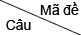 20120220320420520620720881CBDDDBBB82DCCBAABA83DDAABBDC84BBAAADDC85AACDDBCA86BDCDAAAD87CBBBCACC88BADCBDAB89DABACDDC90BDABDABC91DDBCBCBD92CBACACAD93DCCBDBAB94ADADADBA95ACBCDCDD96CAABACBA97BBDDCBCD98DACCDACA99CDCADDDD100BBABBCCD101CDDBCBCB102DCAADAAB103ACBABBBA104BBDCCABA105CACCACAC106BABDCCDD107ABCBADCC108DDADBACB109CDDACDAA110CCCBBCDA111ABCCDADC112ADBDABCD113DCDACDBC114CBDABCBD115BCACCADB116ACDBCBCC117AADAADAA118BACCCCDB119DCBDDDAB120ACBBCAAA